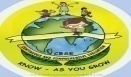 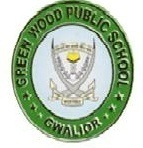 GREENWOOD PUBLIC SCHOOL, DD NAGAR, GWALIOROUR MOTTO- DEVELOPMENT WITH DELIGHT                                 SESSION:(2020-2021)Class 4th, Sub: English Chapter 1st, Tansen: The magical musician Key words Gharana 			engagedImitate				disciple Reluctantly 			ragas Scroll 				bestowed Outstanding 			courtier Summoned 			rage 	Banished 			disgrace	Rendering 			furyAlap				perspiring Drooped 			homage Word meanings Gharana: A style or school of classical music. Engaged: appointed or hired.Imitate : copyDisciple: studentReluctantly: unhappily Ragas: traditional pattern of notes used in Indian music.Scroll: a long roll of paper used for writing.Bestowed: gave something to somebody, especially to show respect.Outstanding: extremely good.Courtier: people who are part of the kings or queens court.Summoned: ordered to appearFlew into a rage: got very angryBanished: ordered somebody to leave a place, especially as a punishment.Disgrace: lost respect.Rendering: performance of a piece of music.Fury: danger.Alap: a part of the raga that serve as the beginning.Perspiring: sweating.Drooped: bent downwards.Homage: something that is done to show respect for somebody Frame sentencesEngaged: the engaged couple make a charming pair.Imitate: she can imitate the calls of many different birds.Reluctant: we were reluctant to get involved.Scroll: you have to scroll the screw to see the bottom of the web page.Bestowed:bestowed a new car on their son for graduation.Outstanding: the outstanding quality of your work.Banished: he was banished for life.Render: depression can render a person helpless.Fury: I could see the fury in her eyes.Perspiring: she ran two miles and was not even perspiring.Drooped: the trees branches droopedunder the weight of the snow.Homage: her book is a homageto her favorite city.Answer the following questionEmperor Akbar asked Tansen to sing Deepak raga. Why did he do so? What do we learn about Akbar’s character from this account?Ans. Because tansen fame spread far and wide. Tansens enemies grew more jealous. They suggested to the emperor that he command tansen to sing Deepak raga. We learnt that akbar would not listen anyone. He was cruel.Chapter 2nd, BambiHard wordsRoe deerStagFelineBarring his path HastilyCommandingBoundedAdvancedTwigGlidingDiversionRagedPuzzledWord meaningRoe deer:small deer Stag: an adult mail deerFeline: name of a female deerBarring his path: blocking his wayHastily: quicklyCommanding: powerful, difficult not to obeyBounded: leapt forwardAdvanced: moved forwardTwig: a small branchGliding: moving smoothly and without effortDiversion: an indirect pathRaged: got extremely angryPuzzled: confusedFrame sentencesStag: a stash of stagflicks that were hidden in the basement.Hastily: they hastilyput together report contain a lot of errors.Commanding: he has a very commanding voice.Advanced: the system has many advancedfeatures.Glide: we watch the skiers glide down the slope.Diversion: our town offers few diversions.Raged: she ragedabout the injustice of their decision.Puzzled: the cause of the accident has puzzledinvestigators.Answer the following questionWhy was bambi puzzled and terrified when he understand that it was man calling him?Ans. Bambi was puzzled and terrified when he understood that it was man calling him because man was standing quite close to them, leaning against the trunk of an oat hidden by leaves and hazel bushes. Why do you think the old stag did not wait to be thank?Ans. The old stag did not wait to be thanked because she know it was feline who was calling him.